Lampiran 1KUESIONER PENELITIANNo		:IDENTITASNama		:Umur		:Jenis kelamin	:Tempat Kerja	:Lama Bekerja	:Pendidikan	:Keterangan :STS	: Sangat Tidak SetujuTS	: Tidak SetujuN	: Netral/Ragu-ragu/Kurang SetujuS	: Setuju SS	: Sangat Setuju*Berikan tanda √ pada pilihan saudaraPERSPEKTIF KEUANGAN (X1)PERSPEKTIF PELANGGAN (X2)PERSPEKTIF PROSES BISNIS INTERNAL (X3)PERSPEKTIF PEMBELAJARAN DAN PERTUMBUHAN (X4)KINERJA (Y)Lampiran 2TABULASI DATA VARIABEL PERSPEKTIF KEUANGAN (X1)Lampiran 3TABULASI DATA VARIABEL PERSPEKTIF PELANGGAN (X2)Lampiran 4TABULASI DATA VARIABEL PERSPEKTIF PROSES BISNIS INTERNAL (X3)Lampiran 5TABULASI DATA VARIABEL PERSPEKTIF EMBELAJARAN DAN PERTUMBUHAN (X4)Lampiran  6TABULASI DATA VARIABEL KINERJA (Y)Lampiran 7HASIL PENGOLAHAN OUTPUT SPSS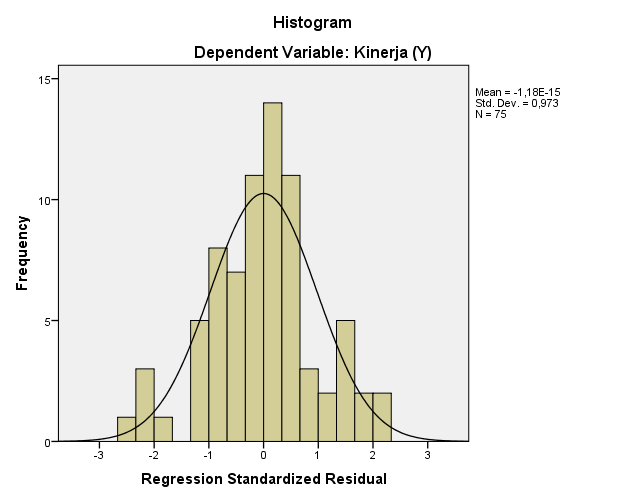 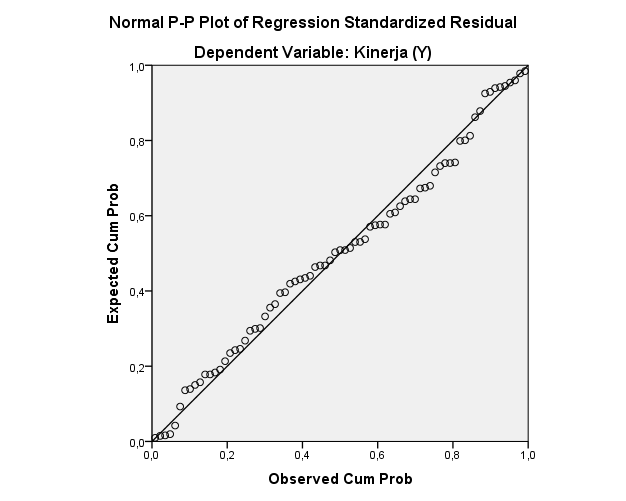 Lampiran 8R TabelLampiran 9Titik Persentase Distribusi tLampiran 10Titik Persentase Distribusi FLampiran 11Tabel Durbin-Watson (DW), α = 5%No.KeteranganSTSTSNSSS1.Perusahaan memberikan tunjangan diluar penghasilan (asuransi, tunjangan kesehatan, THR, tunjangan cuti, dll.)2.Merasa cukup dengan gaji  yang diterima saat ini dan dapat memenuhi kebutuhan sehari-hari3.Perusahaan memberikan uang pesangon yang layak jika karyawan diberhentikan atau mengalami PHK (Pemutusan Hubungan Kerja)No.KeteranganSTSTSNSSS1.Saya merasa senang dengan hasil kerja saya selama bekerja di perusahaan.2.Saya merasa nyaman bekerja di perusahaan.3.Saya selalu mengerjakan pekerjaan dengan teliti.No.KeteranganSTSTSNSSS1.Hasil produksi ditentukan oleh cuaca dan iklim.2.Jumlah produksi yang menurun mempengaruhi pendapatan perusahaan.3.Jumlah TBS (Tandan buah segar) akan meningkat saat musim penghujan.No.KeteranganSTSTSNSSS1.Saya merasa termotivasi  setelah mendapatkan penghargaan atau pujian dari atasan.2.Perusahaan secara konsisten mampu memberikan hak-hak karyawan dengan tepat waktu.3.Perusahaan selalu menambah dan memperbarui fasilitas kerja.No.KeteranganSTSTSNSSS1.Kinerja pemanen yang berkualitas  akan berpengaruh terhadap hasil produksi TBS (Tandan buah segar).2.Karyawan pada perusahaan sangat disiplin dalam bekerja dan menjalankan tugasnya.3.Seluruh karyawan mampu bekerjasama dengan rekan kerja secara baik.No. RespondenX1.1X1.2X1.3Total X1154413255414355515443512554413655414754514853412954312105551511553131234291354413144441215453121654312175441318454131954413205441321554142255515235441324545142555515265551527555152853412295541430545143154514323441133343103433410352338364441237455143855414394551440454134144412423441143454134445413454441246454134745413483431049444125054413514431152545145344412544441255443115645413574431158543125943310604441261344116234310634441264454136533396644311674441268443116955414704541371454137244412734441274443117544311No. RespondenX2.1X2.2X2.3Total X215541425551535551544451354431164531273351183351195551510444121143310125531313443111444513155251216443111755515183339193351120555152144311225541423445132444412254541326555152755414283541229444123055515314531232444123333393433393543310363341037443113844412395541440544134144311423339434441244444124554413465441347434114833410493339502338513339523341053433105443310554331056444125733410584441259333960443116144311623339633441164443116533396643411674431168434116944412704441271444127244412734441274443117534411No. RespondenX3.1X3.2X3.3Total X3154514244412355515444412555414644412755515844412944412105431211555151253412134541314545141544311164541317555151844513194551420455142145514225551523455142445413254441226445132755515285551529444123045514315551532444123343512344451335435123644412374441238554143954514404451341445134244412433451244435124543411464441247545144843512494431150454135154514524451353344115444412554451356444125744513583551359544136054413615341262445136344513645351365334106654514675541468545146945413705441371344117244412734451374545147554514No. RespondenX4.1X4.2X4.3Total X415351324451333451244451354341164451375551584551495531310442101154312125451413454131444311155451416334101745514184541319545142044513215551522435122344513243551325545142644311275551528445132955414305431231453123234310332439343431035443113643512375441338454133945413403441141354124234310434441244454134545514463551347433104834310494431150333951443115234411534441254443115542395644311574441258333959343106045312613339623339634441264444126543310664441267443116834411694441270433107143411724441273434117433397544412No. RespondenY1.1Y1.2Y1.3Total Y15541424331035551544331054341164451375451485351393531110343101144513125551513543121433511154551416443111755414184341119454132055515214341122555152355515245551525444122615511275551528455142955313304331031335113233393333393433393533393644311374531238444123944412403441141333942433104353412445451445443114654413474431148443114944311505231051443115245413534431154443115543310564431157434115843310593339604341161433106234411634441264444126533396644311674441268434116944412703431071444127244412735431274433107544412Descriptive StatisticsDescriptive StatisticsDescriptive StatisticsDescriptive StatisticsDescriptive StatisticsDescriptive StatisticsNMinimumMaximumMeanStd. DeviationKeuangan (X1)758,0015,0012,44001,53553Pelanggan (X2)758,0015,0011,58671,74831Proses bisnis internal (X3)7510,0015,0012,96001,16758Pembelajaran dan pertumbuhan (X4)759,0015,0011,81331,59977Kinerja (Y)759,0015,0011,65331,70447Valid N (listwise)75One-Sample Kolmogorov-Smirnov TestOne-Sample Kolmogorov-Smirnov TestOne-Sample Kolmogorov-Smirnov TestUnstandardized ResidualNN75Normal Parametersa,bMean,0000000Normal Parametersa,bStd. Deviation1,19062209Most Extreme DifferencesAbsolute,066Most Extreme DifferencesPositive,066Most Extreme DifferencesNegative-,058Test StatisticTest Statistic,066Asymp. Sig. (2-tailed)Asymp. Sig. (2-tailed),200c,da. Test distribution is Normal.a. Test distribution is Normal.a. Test distribution is Normal.b. Calculated from data.b. Calculated from data.b. Calculated from data.c. Lilliefors Significance Correction.c. Lilliefors Significance Correction.c. Lilliefors Significance Correction.d. This is a lower bound of the true significance.d. This is a lower bound of the true significance.d. This is a lower bound of the true significance.CoefficientsaCoefficientsaCoefficientsaCoefficientsaCoefficientsaCoefficientsaCoefficientsaCoefficientsaCoefficientsaModelModelUnstandardized CoefficientsUnstandardized CoefficientsStandardized CoefficientstSig.Collinearity StatisticsCollinearity StatisticsModelModelBStd. ErrorBetatSig.ToleranceVIF1(Constant)-1,6341,823-,896,3731Keuangan (X1),102,117,091,867,389,6271,5961Pelanggan (X2),108,102,1111,060,293,6411,5601Proses bisnis internal (X3),324,129,2222,501,015,8871,1281Pembelajaran dan pertumbuhan (X4),557,104,5235,336,000,7261,377a. Dependent Variable: Kinerja (Y)a. Dependent Variable: Kinerja (Y)a. Dependent Variable: Kinerja (Y)a. Dependent Variable: Kinerja (Y)a. Dependent Variable: Kinerja (Y)a. Dependent Variable: Kinerja (Y)a. Dependent Variable: Kinerja (Y)a. Dependent Variable: Kinerja (Y)a. Dependent Variable: Kinerja (Y)CoefficientsaCoefficientsaCoefficientsaCoefficientsaCoefficientsaCoefficientsaCoefficientsaModelModelUnstandardized CoefficientsUnstandardized CoefficientsStandardized CoefficientstSig.ModelModelBStd. ErrorBetatSig.1(Constant)-1,0691,065-1,003,3191Keuangan (X1)-,075,068-,148-1,090,2801Pelanggan (X2),167,059,3772,802,0771Proses bisnis internal (X3)-,014,076-,022-,192,8491Pembelajaran dan pertumbuhan (X4),098,061,2031,602,114a. Dependent Variable: RES2a. Dependent Variable: RES2a. Dependent Variable: RES2a. Dependent Variable: RES2a. Dependent Variable: RES2a. Dependent Variable: RES2a. Dependent Variable: RES2Model SummarybModel SummarybModel SummarybModel SummarybModel SummarybModel SummarybModelRR SquareAdjusted R SquareStd. Error of the EstimateDurbin-Watson1,716a,512,4841,224172,068a. Predictors: (Constant), Pembelajaran dan pertumbuhan (X4), Proses bisnis internal (X3), Pelanggan (X2), Keuangan (X1)a. Predictors: (Constant), Pembelajaran dan pertumbuhan (X4), Proses bisnis internal (X3), Pelanggan (X2), Keuangan (X1)a. Predictors: (Constant), Pembelajaran dan pertumbuhan (X4), Proses bisnis internal (X3), Pelanggan (X2), Keuangan (X1)a. Predictors: (Constant), Pembelajaran dan pertumbuhan (X4), Proses bisnis internal (X3), Pelanggan (X2), Keuangan (X1)a. Predictors: (Constant), Pembelajaran dan pertumbuhan (X4), Proses bisnis internal (X3), Pelanggan (X2), Keuangan (X1)a. Predictors: (Constant), Pembelajaran dan pertumbuhan (X4), Proses bisnis internal (X3), Pelanggan (X2), Keuangan (X1)b. Dependent Variable: Kinerja (Y)b. Dependent Variable: Kinerja (Y)b. Dependent Variable: Kinerja (Y)b. Dependent Variable: Kinerja (Y)b. Dependent Variable: Kinerja (Y)b. Dependent Variable: Kinerja (Y)CoefficientsaCoefficientsaCoefficientsaCoefficientsaCoefficientsaCoefficientsaCoefficientsaModelModelUnstandardized CoefficientsUnstandardized CoefficientsStandardized CoefficientstSig.ModelModelBStd. ErrorBetatSig.1(Constant)-1,6341,823-,896,3731Keuangan (X1),102,117,0912,120,0031Pelanggan (X2),108,102,1112,279,0091Proses bisnis internal (X3),324,129,2222,501,0151Pembelajaran dan pertumbuhan (X4),557,104,5235,336,000a. Dependent Variable: Kinerja (Y)a. Dependent Variable: Kinerja (Y)a. Dependent Variable: Kinerja (Y)a. Dependent Variable: Kinerja (Y)a. Dependent Variable: Kinerja (Y)a. Dependent Variable: Kinerja (Y)a. Dependent Variable: Kinerja (Y)ANOVAaANOVAaANOVAaANOVAaANOVAaANOVAaANOVAaModelModelSum of SquaresdfMean SquareFSig.1Regression110,086427,52118,365,000b1Residual104,901701,4991Total214,98774a. Dependent Variable: Kinerja (Y)a. Dependent Variable: Kinerja (Y)a. Dependent Variable: Kinerja (Y)a. Dependent Variable: Kinerja (Y)a. Dependent Variable: Kinerja (Y)a. Dependent Variable: Kinerja (Y)a. Dependent Variable: Kinerja (Y)b. Predictors: (Constant), Pembelajaran dan pertumbuhan (X4), Proses bisnis internal (X3), Pelanggan (X2), Keuangan (X1)b. Predictors: (Constant), Pembelajaran dan pertumbuhan (X4), Proses bisnis internal (X3), Pelanggan (X2), Keuangan (X1)b. Predictors: (Constant), Pembelajaran dan pertumbuhan (X4), Proses bisnis internal (X3), Pelanggan (X2), Keuangan (X1)b. Predictors: (Constant), Pembelajaran dan pertumbuhan (X4), Proses bisnis internal (X3), Pelanggan (X2), Keuangan (X1)b. Predictors: (Constant), Pembelajaran dan pertumbuhan (X4), Proses bisnis internal (X3), Pelanggan (X2), Keuangan (X1)b. Predictors: (Constant), Pembelajaran dan pertumbuhan (X4), Proses bisnis internal (X3), Pelanggan (X2), Keuangan (X1)b. Predictors: (Constant), Pembelajaran dan pertumbuhan (X4), Proses bisnis internal (X3), Pelanggan (X2), Keuangan (X1)Model SummaryModel SummaryModel SummaryModel SummaryModel SummaryModelRR SquareAdjusted R SquareStd. Error of the Estimate1,716a,512,4841,22417a. Predictors: (Constant), Pembelajaran dan pertumbuhan (X4), Proses bisnis internal (X3), Pelanggan (X2), Keuangan (X1)a. Predictors: (Constant), Pembelajaran dan pertumbuhan (X4), Proses bisnis internal (X3), Pelanggan (X2), Keuangan (X1)a. Predictors: (Constant), Pembelajaran dan pertumbuhan (X4), Proses bisnis internal (X3), Pelanggan (X2), Keuangan (X1)a. Predictors: (Constant), Pembelajaran dan pertumbuhan (X4), Proses bisnis internal (X3), Pelanggan (X2), Keuangan (X1)a. Predictors: (Constant), Pembelajaran dan pertumbuhan (X4), Proses bisnis internal (X3), Pelanggan (X2), Keuangan (X1)df = (N-2)Tingkat signifikansi untuk uji satu arahTingkat signifikansi untuk uji satu arahTingkat signifikansi untuk uji satu arahTingkat signifikansi untuk uji satu arahTingkat signifikansi untuk uji satu arahdf = (N-2)0.050.0250.010.0050.0005df = (N-2)Tingkat signifikansi untuk uji dua arahTingkat signifikansi untuk uji dua arahTingkat signifikansi untuk uji dua arahTingkat signifikansi untuk uji dua arahTingkat signifikansi untuk uji dua arahdf = (N-2)0.10.050.020.010.00110.98770.99690.99950.99991.000020.90000.95000.98000.99000.999030.80540.87830.93430.95870.991140.72930.81140.88220.91720.974150.66940.75450.83290.87450.950960.62150.70670.78870.83430.924970.58220.66640.74980.79770.898380.54940.63190.71550.76460.872190.52140.60210.68510.73480.8470100.49730.57600.65810.70790.8233110.47620.55290.63390.68350.8010120.45750.53240.61200.66140.7800130.44090.51400.59230.64110.7604140.42590.49730.57420.62260.7419150.41240.48210.55770.60550.7247160.40000.46830.54250.58970.7084170.38870.45550.52850.57510.6932180.37830.44380.51550.56140.6788190.36870.43290.50340.54870.6652200.35980.42270.49210.53680.6524210.35150.41320.48150.52560.6402220.34380.40440.47160.51510.6287230.33650.39610.46220.50520.6178240.32970.38820.45340.49580.6074250.32330.38090.44510.48690.5974260.31720.37390.43720.47850.5880270.31150.36730.42970.47050.5790280.30610.36100.42260.46290.5703290.30090.35500.41580.45560.5620300.29600.34940.40930.44870.5541310.29130.34400.40320.44210.5465320.28690.33880.39720.43570.5392330.28260.33380.39160.42960.5322340.27850.32910.38620.42380.5254350.27460.32460.38100.41820.5189360.27090.32020.37600.41280.5126370.26730.31600.37120.40760.5066380.26380.31200.36650.40260.5007390.26050.30810.36210.39780.4950400.25730.30440.35780.39320.4896410.25420.30080.35360.38870.4843420.25120.29730.34960.38430.4791430.24830.29400.34570.38010.4742440.24550.29070.34200.37610.4694450.24290.28760.33840.37210.4647460.24030.28450.33480.36830.4601470.23770.28160.33140.36460.4557480.23530.27870.32810.36100.4514490.23290.27590.32490.35750.4473500.23060.27320.32180.35420.4432510.22840.27060.31880.35090.4393520.22620.26810.31580.34770.4354530.22410.26560.31290.34450.4317540.22210.26320.31020.34150.4280550.22010.26090.30740.33850.4244560.21810.25860.30480.33570.4210570.21620.25640.30220.33280.4176580.21440.25420.29970.33010.4143590.21260.25210.29720.32740.4110600.21080.25000.29480.32480.4079610.20910.24800.29250.32230.4048620.20750.24610.29020.31980.4018630.20580.24410.28800.31730.3988640.20420.24230.28580.31500.3959650.20270.24040.28370.31260.3931660.20120.23870.28160.31040.3903670.19970.23690.27960.30810.3876680.19820.23520.27760.30600.3850690.19680.23350.27560.30380.3823700.19540.23190.27370.30170.3798710.19400.23030.27180.29970.3773720.19270.22870.27000.29770.3748730.19140.22720.26820.29570.3724740.19010.22570.26640.29380.3701750.18880.22420.26470.29190.3678760.18760.22270.26300.29000.3655770.18640.22130.26130.28820.3633780.18520.21990.25970.28640.3611790.18410.21850.25810.28470.3589800.18290.21720.25650.28300.3568810.18180.21590.25500.28130.3547820.18070.21460.25350.27960.3527830.17960.21330.25200.27800.3507840.17860.21200.25050.27640.3487850.17750.21080.24910.27480.3468860.17650.20960.24770.27320.3449870.17550.20840.24630.27170.3430880.17450.20720.24490.27020.3412890.17350.20610.24350.26870.3393900.17260.20500.24220.26730.3375910.17160.20390.24090.26590.3358920.17070.20280.23960.26450.3341930.16980.20170.23840.26310.3323940.16890.20060.23710.26170.3307950.16800.19960.23590.26040.3290960.16710.19860.23470.25910.3274970.16630.19750.23350.25780.3258980.16540.19660.23240.25650.3242990.16460.19560.23120.25520.32261000.16380.19460.23010.25400.3211Pr0.250.100.050.0250.010.0050.001df0.500.200.100.0500.020.0100.00211.000003.077686.3137512.7062031.8205263.65674318.3088420.816501.885622.919994.302656.964569.9248422.3271230.764891.637742.353363.182454.540705.8409110.2145340.740701.533212.131852.776453.746954.604097.1731850.726691.475882.015052.570583.364934.032145.8934360.717561.439761.943182.446913.142673.707435.2076370.711141.414921.894582.364622.997953.499484.7852980.706391.396821.859552.306002.896463.355394.5007990.702721.383031.833112.262162.821443.249844.29681100.699811.372181.812462.228142.763773.169274.14370110.697451.363431.795882.200992.718083.105814.02470120.695481.356221.782292.178812.681003.054543.92963130.693831.350171.770932.160372.650313.012283.85198140.692421.345031.761312.144792.624492.976843.78739150.691201.340611.753052.131452.602482.946713.73283160.690131.336761.745882.119912.583492.920783.68615170.689201.333381.739612.109822.566932.898233.64577180.688361.330391.734062.100922.552382.878443.61048190.687621.327731.729132.093022.539482.860933.57940200.686951.325341.724722.085962.527982.845343.55181210.686351.323191.720742.079612.517652.831363.52715220.685811.321241.717142.073872.508322.818763.50499230.685311.319461.713872.068662.499872.807343.48496240.684851.317841.710882.063902.492162.796943.46678250.684431.316351.708142.059542.485112.787443.45019260.684041.314971.705622.055532.478632.778713.43500270.683681.313701.703292.051832.472662.770683.42103280.683351.312531.701132.048412.467142.763263.40816290.683041.311431.699132.045232.462022.756393.39624300.682761.310421.697262.042272.457262.750003.38518310.682491.309461.695522.039512.452822.744043.37490320.682231.308571.693892.036932.448682.738483.36531330.682001.307741.692362.034522.444792.733283.35634340.681771.306951.690922.032242.441152.728393.34793350.681561.306211.689572.030112.437722.723813.34005360.681371.305511.688302.028092.434492.719483.33262370.681181.304851.687092.026192.431452.715413.32563380.681001.304231.685952.024392.428572.711563.31903390.680831.303641.684882.022692.425842.707913.31279400.680671.303081.683852.021082.423262.704463.30688410.680521.302541.682882.019542.420802.701183.30127420.680381.302041.681952.018082.418472.698073.29595430.680241.301551.681072.016692.416252.695103.29089440.680111.301091.680232.015372.414132.692283.28607450.679981.300651.679432.014102.412122.689593.28148460.679861.300231.678662.012902.410192.687013.27710470.679751.299821.677932.011742.408352.684563.27291480.679641.299441.677222.010632.406582.682203.26891490.679531.299071.676552.009582.404892.679953.26508500.679431.298711.675912.008562.403272.677793.26141510.679331.298371.675282.007582.401722.675723.25789520.679241.298051.674692.006652.400222.673733.25451530.679151.297731.674122.005752.398792.671823.25127540.679061.297431.673562.004882.397412.669983.24815550.678981.297131.673032.004042.396082.668223.24515560.678901.296851.672522.003242.394802.666513.24226570.678821.296581.672032.002472.393572.664873.23948580.678741.296321.671552.001722.392382.663293.23680590.678671.296071.671092.001002.391232.661763.23421600.678601.295821.670652.000302.390122.660283.23171610.678531.295581.670221.999622.389052.658863.22930620.678471.295361.669801.998972.388012.657483.22696630.678401.295131.669401.998342.387012.656153.22471640.678341.294921.669011.997732.386042.654853.22253650.678281.294711.668641.997142.385102.653603.22041660.678231.294511.668271.996562.384192.652393.21837670.678171.294321.667921.996012.383302.651223.21639680.678111.294131.667571.995472.382452.650083.21446690.678061.293941.667241.994952.381612.648983.21260700.678011.293761.666911.994442.380812.647903.21079710.677961.293591.666601.993942.380022.646863.20903720.677911.293421.666291.993462.379262.645853.20733730.677871.293261.666001.993002.378522.644873.20567740.677821.293101.665711.992542.377802.643913.20406750.677781.292941.665431.992102.377102.642983.20249760.677731.292791.665151.991672.376422.642083.20096770.677691.292641.664881.991252.375762.641203.19948780.677651.292501.664621.990852.375112.640343.19804790.677611.292361.664371.990452.374482.639503.19663800.677571.292221.664121.990062.373872.638693.19526Tabel Uji FTabel Uji FTabel Uji FTabel Uji FTabel Uji FTabel Uji FTabel Uji FTabel Uji FTabel Uji FTabel Uji FTabel Uji FTabel Uji FTabel Uji FTabel Uji FTabel Uji FTabel Uji FTabel Uji FTabel Uji Fα = 0,05α = 0,05df1=(k-1)df1=(k-1)df1=(k-1)df1=(k-1)df1=(k-1)df1=(k-1)df1=(k-1)df1=(k-1)df1=(k-1)df1=(k-1)df1=(k-1)df1=(k-1)df1=(k-1)df1=(k-1)df1=(k-1)df1=(k-1)df2=(n-k- 1)df2=(n-k- 1)112233445566778811161.448161.448199,500199,500215.707215.707224,583224,583230,162230,162233.986233.986236,768236,768238,883238,8832218,51318,51319,00019,00019,16419,16419,24719,24719,29619,29619,33019,33019,35319,35319,37119,3713310,12810,1289,5529,5529,2779,2779,1179,1179,0139,0138,9418,9418,8878,8878,8458,845447,7097,7096,9446,9446,5916,5916,3886,3886,2566,2566,1636,1636,0946,0946,0416,041556,6086,6085,7865,7865,4095,4095,1925,1925,0505,0504,9504,9504,8764,8764,8184,818665,9875,9875,1435,1434,7574,7574,5344,5344,3874,3874,2844,2844,2074,2074,1474,147775,5915,5914,7374,7374,3474,3474,1204,1203,9723,9723,8663,8663,7873,7873,7263,726885,3185,3184,4594,4594,0664,0663,8383,8383,6873,6873,5813,5813,5003,5003,4383,438995,1175,1174,2564,2563,8633,8633,6333,6333,4823,4823,3743,3743,2933,2933,2303,23010104,9654,9654,1034,1033,7083,7083,4783,4783,3263,3263,2173,2173,1353,1353,0723,07211114,8444,8443,9823,9823,5873,5873,3573,3573,2043,2043,0953,0953,0123,0122,9482,94812124,7474,7473,8853,8853,4903,4903,2593,2593,1063,1062,9962,9962,9132,9132,8492,84913134,6674,6673,8063,8063,4113,4113,1793,1793,0253,0252,9152,9152,8322,8322,7672,76714144,6004,6003,7393,7393,3443,3443,1123,1122,9582,9582,8482,8482,7642,7642,6992,69915154,5434,5433,6823,6823,2873,2873,0563,0562,9012,9012,7902,7902,7072,7072,6412,64116164,4944,4943,6343,6343,2393,2393,0073,0072,8522,8522,7412,7412,6572,6572,5912,59117174,4514,4513,5923,5923,1973,1972,9652,9652,8102,8102,6992,6992,6142,6142,5482,54818184,4144,4143,5553,5553,1603,1602,9282,9282,7732,7732,6612,6612,5772,5772,5102,51019194,3814,3813,5223,5223,1273,1272,8952,8952,7402,7402,6282,6282,5442,5442,4772,47720204,3514,3513,4933,4933,0983,0982,8662,8662,7112,7112,5992,5992,5142,5142,4472,44721214,3254,3253,4673,4673,0723,0722,8402,8402,6852,6852,5732,5732,4882,4882,4202,42022224,3014,3013,4433,4433,0493,0492,8172,8172,6612,6612,5492,5492,4642,4642,3972,39723234,2794,2793,4223,4223,0283,0282,7962,7962,6402,6402,5282,5282,4422,4422,3752,37524244,2604,2603,4033,4033,0093,0092,7762,7762,6212,6212,5082,5082,4232,4232,3552,35525254,2424,2423,3853,3852,9912,9912,7592,7592,6032,6032,4902,4902,4052,4052,3372,33726264,2254,2253,3693,3692,9752,9752,7432,7432,5872,5872,4742,4742,3882,3882,3212,32127274,2104,2103,3543,3542,9602,9602,7282,7282,5722,5722,4592,4592,3732,3732,3052,30528284,1964,1963,3403,3402,9472,9472,7142,7142,5582,5582,4452,4452,3592,3592,2912,29129294,1834,1833,3283,3282,9342,9342,7012,7012,5452,5452,4322,4322,3462,3462,2782,27830304,1714,1713,3163,3162,9222,9222,6902,6902,5342,5342,4212,4212,3342,3342,2662,26631314,1604,1603,3053,3052,9112,9112,6792,6792,5232,5232,4092,4092,3232,3232,2552,25532324,1494,1493,2953,2952,9012,9012,6682,6682,5122,5122,3992,3992,3132,3132,2442,24433334,1394,1393,2853,2852,8922,8922,6592,6592,5032,5032,3892,3892,3032,3032,2352,23534344,1304,1303,2763,2762,8832,8832,6502,6502,4942,4942,3802,3802,2942,2942,2252,22535354,1214,1213,2673,2672,8742,8742,6412,6412,4852,4852,3722,3722,2852,2852,2172,21736364,1134,1133,2593,2592,8662,8662,6342,6342,4772,4772,3642,3642,2772,2772,2092,20937374,1054,1053,2523,2522,8592,8592,6262,6262,4702,4702,3562,3562,2702,2702,2012,20138384,0984,0983,2453,2452,8522,8522,6192,6192,4632,4632,3492,3492,2622,2622,1942,19439394,0914,0913,2383,2382,8452,8452,6122,6122,4562,4562,3422,3422,2552,2552,1872,18740404,0854,0853,2323,2322,8392,8392,6062,6062,4492,4492,3362,3362,2492,2492,1802,18041414,0794,0793,2263,2262,8332,8332,6002,6002,4432,4432,3302,3302,2432,2432,1742,17442424,0734,0733,2203,2202,8272,8272,5942,5942,4382,4382,3242,3242,2372,2372,1682,16843434,0674,0673,2143,2142,8222,8222,5892,5892,4322,4322,3182,3182,2322,2322,1632,16344444,0624,0623,2093,2092,8162,8162,5842,5842,4272,4272,3132,3132,2262,2262,1572,15745454,0574,0573,2043,2042,8122,8122,5792,5792,4222,4222,3082,3082,2212,2212,1522,15246464,0524,0523,2003,2002,8072,8072,5742,5742,4172,4172,3042,3042,2162,2162,1472,14747474,0474,0473,1953,1952,8022,8022,5702,5702,4132,4132,2992,2992,2122,2122,1432,14348484,0434,0433,1913,1912,7982,7982,5652,5652,4092,4092,2952,2952,2072,2072,1382,13849494,0384,0383,1873,1872,7942,7942,5612,5612,4042,4042,2902,2902,2032,2032,1342,13450504,0344,0343,1833,1832,7902,7902,5572,5572,4002,4002,2862,2862,1992,1992,1302,13051514,0304,0303,1793,1792,7862,7862,5532,5532,3972,3972,2832,2832,1952,1952,1262,12652524,0274,0273,1753,1752,7832,7832,5502,5502,3932,3932,2792,2792,1922,1922,1222,12253534,0234,0233,1723,1722,7792,7792,5462,5462,3892,3892,2752,2752,1882,1882,1192,11954544,0204,0203,1683,1682,7762,7762,5432,5432,3862,3862,2722,2722,1852,1852,1152,11555554,0164,0163,1653,1652,7732,7732,5402,5402,3832,3832,2692,2692,1812,1812,1122,11256564,0134,0133,1623,1622,7692,7692,5372,5372,3802,3802,2662,2662,1782,1782,1092,10957574,0104,0103,1593,1592,7662,7662,5342,5342,3772,3772,2632,2632,1752,1752,1062,10658584,0074,0073,1563,1562,7642,7642,5312,5312,3742,3742,2602,2602,1722,1722,1032,10359594,0044,0043,1533,1532,7612,7612,5282,5282,3712,3712,2572,2572,1692,1692,1002,10060604,0014,0013,1503,1502,7582,7582,5252,5252,3682,3682,2542,2542,1672,1672,0972,09761613,9983,9983,1483,1482,7552,7552,5232,5232,3662,3662,2512,2512,1642,1642,0942,09462623,9963,9963,1453,1452,7532,7532,5202,5202,3632,3632,2492,2492,1612,1612,0922,09263633,9933,9933,1433,1432,7512,7512,5182,5182,3612,3612,2462,2462,1592,1592,0892,08964643,9913,9913,1403,1402,7482,7482,5152,5152,3582,3582,2442,2442,1562,1562,0872,08765653,9893,9893,1383,1382,7462,7462,5132,5132,3562,3562,2422,2422,1542,1542,0842,08466663,9863,9863,1363,1362,7442,7442,5112,5112,3542,3542,2392,2392,1522,1522,0822,082673,9843,1342,7422,5092,3522,2372,1502,080683,9823,1322,7402,5072,3502,2352,1482,078693,9803,1302,7372,5052,3482,2332,1452,076703,9783,1282,7362,5032,3462,2312,1432,074713,9763,1262,7342,5012,3442,2292,1422,072723,9743,1242,7322,4992,3422,2272,1402,070733,9723,1222,7302,4972,3402,2262,1382,068743,9703,1202,7282,4952,3382,2242,1362,066753,9683,1192,7272,4942,3372,2222,1342,064763,9673,1172,7252,4922,3352,2202,1332,063773,9653,1152,7232,4902,3332,2192,1312,061783,9633,1142,7222,4892,3322,2172,1292,059793,9623,1122,7202,4872,3302,2162,1282,058803,9603,1112,7192,4862,3292,2142,1262,056813,9593,1092,7172,4842,3272,2132,1252,055823,9573,1082,7162,4832,3262,2112,1232,053833,9563,1072,7152,4822,3242,2102,1222,052843,9553,1052,7132,4802,3232,2092,1212,051853,9533,1042,7122,4792,3222,2072,1192,049863,9523,1032,7112,4782,3212,2062,1182,048873,9513,1012,7092,4762,3192,2052,1172,047883,9493,1002,7082,4752,3182,2032,1152,045893,9483,0992,7072,4742,3172,2022,1142,044903,9473,0982,7062,4732,3162,2012,1132,043913,9463,0972,7052,4722,3152,2002,1122,042923,9453,0952,7042,4712,3132,1992,1112,041933,9433,0942,7032,4702,3122,1982,1102,040943,9423,0932,7012,4692,3112,1972,1092,038953,9413,0922,7002,4672,3102,1962,1082,037963,9403,0912,6992,4662,3092,1952,1062,036973,9393,0902,6982,4652,3082,1942,1052,035983,9383,0892,6972,4652,3072,1932,1042,034993,9373,0882,6962,4642,3062,1922,1032,0331003,9363,0872,6962,4632,3052,1912,1032,032nk=1k=1k=2k=2k=3k=3k=4k=4k=5k=5ndLdUdLdUdLdUdLdUdLdU60.61021.400270.69961.35640.46721.896480.76291.33240.55911.77710.36742.286690.82431.31990.62911.69930.45482.12820.29572.5881100.87911.31970.69721.64130.52532.01630.37602.41370.24272.8217110.92731.32410.75801.60440.59481.92800.44412.28330.31552.6446120.97081.33140.81221.57940.65771.86400.51202.17660.37962.5061131.00971.34040.86121.56210.71471.81590.57452.09430.44452.3897141.04501.35030.90541.55070.76671.77880.63212.02960.50522.2959151.07701.36050.94551.54320.81401.75010.68521.97740.56202.2198161.10621.37090.98201.53860.85721.72770.73401.93510.61502.1567171.13301.38121.01541.53610.89681.71010.77901.90050.66412.1041181.15761.39131.04611.53530.93311.69610.82041.87190.70982.0600191.18041.40121.07431.53550.96661.68510.85881.84820.75232.0226201.20151.41071.10041.53670.99761.67630.89431.82830.79181.9908211.22121.42001.12461.53851.02621.66940.92721.81160.82861.9635221.23951.42891.14711.54081.05291.66400.95781.79740.86291.9400231.25671.43751.16821.54351.07781.65970.98641.78550.89491.9196241.27281.44581.18781.54641.10101.65651.01311.77530.92491.9018251.28791.45371.20631.54951.12281.65401.03811.76660.95301.8863261.30221.46141.22361.55281.14321.65231.06161.75910.97941.8727271.31571.46881.23991.55621.16241.65101.08361.75271.00421.8608281.32841.47591.25531.55961.18051.65031.10441.74731.02761.8502291.34051.48281.26991.56311.19761.64991.12411.74261.04971.8409301.35201.48941.28371.56661.21381.64981.14261.73861.07061.8326311.36301.49571.29691.57011.22921.65001.16021.73521.09041.8252321.37341.50191.30931.57361.24371.65051.17691.73231.10921.8187331.38341.50781.32121.57701.25761.65111.19271.72981.12701.8128341.39291.51361.33251.58051.27071.65191.20781.72771.14391.8076351.40191.51911.34331.58381.28331.65281.22211.72591.16011.8029361.41071.52451.35371.58721.29531.65391.23581.72451.17551.7987371.41901.52971.36351.59041.30681.65501.24891.72331.19011.7950381.42701.53481.37301.59371.31771.65631.26141.72231.20421.7916391.43471.53961.38211.59691.32831.65751.27341.72151.21761.7886401.44211.54441.39081.60001.33841.65891.28481.72091.23051.7859411.44931.54901.39921.60311.34801.66031.29581.72051.24281.7835421.45621.55341.40731.60611.35731.66171.30641.72021.25461.7814431.46281.55771.41511.60911.36631.66321.31661.72001.26601.7794441.46921.56191.42261.61201.37491.66471.32631.72001.27691.7777451.47541.56601.42981.61481.38321.66621.33571.72001.28741.7762461.48141.57001.43681.61761.39121.66771.34481.72011.29761.7748471.48721.57391.44351.62041.39891.66921.35351.72031.30731.7736481.49281.57761.45001.62311.40641.67081.36191.72061.31671.7725491.49821.58131.45641.62571.41361.67231.37011.72101.32581.7716501.50351.58491.46251.62831.42061.67391.37791.72141.33461.7708511.50861.58841.46841.63091.42731.67541.38551.72181.34311.7701521.51351.59171.47411.63341.43391.67691.39291.72231.35121.7694531.51831.59511.47971.63591.44021.67851.40001.72281.35921.7689541.52301.59831.48511.63831.44641.68001.40691.72341.36691.7684551.52761.60141.49031.64061.45231.68151.41361.72401.37431.7681561.53201.60451.49541.64301.45811.68301.42011.72461.38151.7678571.53631.60751.50041.64521.46371.68451.42641.72531.38851.7675581.54051.61051.50521.64751.46921.68601.43251.72591.39531.7673591.54461.61341.50991.64971.47451.68751.43851.72661.40191.7672601.54851.61621.51441.65181.47971.68891.44431.72741.40831.7671611.55241.61891.51891.65401.48471.69041.44991.72811.41461.7671621.55621.62161.52321.65611.48961.69181.45541.72881.42061.7671631.55991.62431.52741.65811.49431.69321.46071.72961.42651.7671641.56351.62681.53151.66011.49901.69461.46591.73031.43221.7672651.56701.62941.53551.66211.50351.69601.47091.73111.43781.7673661.57041.63181.53951.66401.50791.69741.47581.73191.44331.7675671.57381.63431.54331.66601.51221.69881.48061.73271.44861.7676681.57711.63671.54701.66781.51641.70011.48531.73351.45371.7678691.58031.63901.55071.66971.52051.70151.48991.73431.45881.7680701.58341.64131.55421.67151.52451.70281.49431.73511.46371.7683711.58651.64351.55771.67331.52841.70411.49871.73581.46851.7685721.58951.64571.56111.67511.53231.70541.50291.73661.47321.7688731.59241.64791.56451.67681.53601.70671.50711.73751.47781.7691741.59531.65001.56771.67851.53971.70791.51121.73831.48221.7694751.59811.65211.57091.68021.54321.70921.51511.73901.48661.7698761.60091.65411.57401.68191.54671.71041.51901.73991.49091.7701771.60361.65611.57711.68351.55021.71171.52281.74071.49501.7704781.60631.65811.58011.68511.55351.71291.52651.74151.49911.7708791.60891.66011.58301.68671.55681.71411.53021.74231.50311.7712801.61141.66201.58591.68821.56001.71531.53371.74301.50701.7716811.61391.66391.58881.68981.56321.71641.53721.74381.51091.7720821.61641.66571.59151.69131.56631.71761.54061.74461.51461.7724831.61881.66751.59421.69281.56931.71871.54401.74541.51831.7728841.62121.66931.59691.69421.57231.71991.54721.74621.52191.7732851.62351.67111.59951.69571.57521.72101.55051.74701.52541.7736861.62581.67281.60211.69711.57801.72211.55361.74781.52891.7740871.62801.67451.60461.69851.58081.72321.55671.74851.53221.7745881.63021.67621.60711.69991.58361.72431.55971.74931.53561.7749891.63241.67781.60951.70131.58631.72541.56271.75011.53881.7754901.63451.67941.61191.70261.58891.72641.56561.75081.54201.7758911.63661.68101.61431.70401.59151.72751.56851.75161.54521.7763921.63871.68261.61661.70531.59411.72851.57131.75231.54821.7767931.64071.68411.61881.70661.59661.72951.57411.75311.55131.7772941.64271.68571.62111.70781.59911.73061.57681.75381.55421.7776951.64471.68721.62331.70911.60151.73161.57951.75461.55721.7781961.64661.68871.62541.71031.60391.73261.58211.75531.56001.7785971.64851.69011.62751.71161.60631.73351.58471.75601.56281.7790981.65041.69161.62961.71281.60861.73451.58721.75671.56561.7795991.65221.69301.63171.71401.61081.73551.58971.75751.56831.77991001.65401.69441.63371.71521.61311.73641.59221.75821.57101.7804